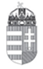 Magyarország nagykövetsége ZágrábHeti gazdasági figyelő - HORVÁTORSZÁGVÁLLALATI HÍREKA slavonski brodi Djuro Djakovic vállalat Igazgatósága összehívta a vállalati közgyűlés ülését június 29-ére, az egyik napirendi pont a feltőkésítésről szóló határozathozatal lesz. A javaslat szerint új vállalati részvények kibocsátását tervezik legalább 35 M HRK (4,7 M EUR), de legfeljebb 100 M HRK (13,5 M EUR) értékben.GAZDASÁGI HÍREKAndrej Plenkovic miniszterelnök május 22-én bejelentette, hogy az új gazdasági miniszternek Darko Horvatot, miniszterelnök-helyettesnek pedig Tomislav Tolusic mezőgazdasági minisztert fogja javasolni. A parlament május 25-én szavaz a javaslatok elfogadásáról.A Nemzetközi Valutaalap (IMF) küldöttsége zágrábi látogatása során ismételten felszólította Horvátországot, hogy kezdje meg az átfogó reformok végrehajtását. A legfontosabb reformintézkedéseknek az öregségi nyugdíjkorhatár felemelését tarják, továbbá a közigazgatási rendszer átszervezését – beleértve a területi közigazgatási egységek számának csökkentését is –, az állami tulajdonban lévő vállalatok hatékonyságának növelését, illetve azok privatizációjának felgyorsítását, valamint az esetleges ÁFA-mérték csökkentésével párhuzamosan, az ingatlanadó bevezetését.KORMÁNYHATÁROZATOKA kormány a 2018. május 24-i ülésén az alábbi gazdasági vonatkozású határozatokat hozta:Elfogadta az Energetikai tevékenységek szabályozásáról szóló törvény módosításának, valamint a Villamosenergia piacáról szóló törvény módosításának javaslatát, amelyet benyújtott a parlamentnek megvitatásra. A módosítások kidolgozását az Európai Bizottság által indított eljárás indokolta, amely szerint Horvátország nem megfelelő módon építette be a horvát jogrendbe az Európai Parlament és a Tanács 2009/72/EK irányelvét (2009. július 13.) a villamos energia belső piacára vonatkozó közös szabályokról és a 2003/54/EK irányelv hatályon kívül helyezéséről, valamint az Európai Parlament és a Tanács 2009/73/EK irányelvét (2009. július 13.) a földgáz belső piacára vonatkozó közös szabályokról és a 2003/55/EK irányelv hatályon kívül helyezéséről.Elfogadta a Vámképviseleti szolgáltatás nyújtás feltételeiről szóló törvény végleges javaslatát, amelyet benyújtott a parlamentnek megvitatásra és elfogadásra. A javaslattal a horvát jogrendbe beépül az Európai Parlament és a Tanács 952/2013/EU rendelete (2013. október 9.) az Uniós Vámkódex létrehozásáról.Jóváhagyta a Horvát Autópályák (HAC) és Horvát Közutak (HC) 2018. évi tervét a horvátországi autópályák és közutak építésére és karbantartására.Elrendelte, hogy a stratégiai, illetve kiemelkedő fontosságú állami vállalatok a 2017. évi tiszta nyereségnek az állami tulajdonrésszel arányos 60 százalékát fizessék be az állami költségvetésbe. A Pénzügyminisztérium számításai szerint az államháztartás ezzel 1,2 Mrd HRK (162,2 M EUR) bevételt valósít majd meg.Határozott a kutinai Petrokemija műtrágyagyárnak az Erste Steiermärkische Bank, a Horvát Felújítási és Fejlesztési Bank és a Horvát Postabank felé fennálló hiteladósságának felvásárlásáról 450 M HRK (60,8 M EUR) összegben. Ezzel megindulhat a Petrokemija többször elhalasztott feltőkésítési folyamata, és egyúttal felszabadult az állami tulajdonban lévő részvénycsomagok (Podravka-, Horvát Telekom-, Croatia Airlines- és Djuro Djakovic-részvények) feletti zálogjog, amely a hitelszerződések megkötésekor keletkezett.A kormány a 2018. május 24-én megtartott ülésén nem határozott gazdasági, illetve pénzügyi vonatkozású személyügyi előterjesztésben.